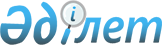 О внесении изменений и дополнений в приказ Государственного секретаря - Министра иностранных дел Республики Казахстан от 14 июля 2010 года № 08-1-1-1/249 "Об утверждении размеров ставок консульских сборов, взимаемых за совершение консульских действий, а также ставок консульского сбора за срочность"
					
			Утративший силу
			
			
		
					Приказ Министра иностранных дел Республики Казахстан от 29 мая 2013 года № 08-1-1-1/205. Зарегистрирован в Министерстве юстиции Республики Казахстан 14 июня 2013 года № 8512. Утратил силу приказом Министра иностранных дел Республики Казахстан от 20 мая 2019 года № 11-1-4/227 (вводится в действие по истечении десяти календарных дней после дня его первого официального опубликования)
      Сноска. Утратил силу приказом Министра иностранных дел РК от 20.05.2019 № 11-1-4/227 (вводится в действие по истечении десяти календарных дней после дня его первого официального опубликования).
      В соответствии с пунктом 2 статьи 552 Кодекса Республики Казахстан от 10 декабря 2008 года "О налогах и других обязательных платежах в бюджет (Налоговый кодекс)" ПРИКАЗЫВАЮ:
      1. Внести в приказ Государственного секретаря - Министра иностранных дел Республики Казахстан от 14 июля 2010 № 08-1-1-1/249 "Об утверждении размеров ставок консульских сборов, взимаемых за совершение консульских действий, а также ставок консульского сбора за срочность" (зарегистрирован в Реестре государственной регистрации нормативных правовых актов Республики Казахстан за № 6372, опубликован: "Казахстанская правда" от 6 ноября 2010 года за № 295-296 (26356-26357); от 9 ноября 2010 года за № 297-299 (26358-26360), следующие изменения и дополнения:
      пункт 1 изложить в следующей редакции:
      "1. Утвердить Размеры ставок консульских сборов, взимаемых за совершение консульских действий, а также ставок консульского сбора за срочность, согласно приложениям 1 – 55 к настоящему приказу";
      в приложении 31 к приказу:
      в главе 2 "Выдача виз Республики Казахстан" строку 7 изложить в следующей редакции:
      "
                                                                         ";
      дополнить приложениями 51-55 согласно приложениям 1-5 к настоящему приказу.
      2. Настоящий приказ вводится в действие по истечении десяти календарных дней после дня его первого официального опубликования. Размеры ставок консульских сборов, взимаемых
в Грузии за совершение консульских действий
      Расшифровка аббревиатуры:
      США - Соединенные Штаты Америки. Размеры ставок консульских сборов, взимаемых
в Султанате Оман за совершение консульских действий
      Расшифровка аббревиатуры:
      США - Соединенные Штаты Америки. Размеры ставок консульских сборов, взимаемых
в Федеративной Республике Бразилия за совершение
консульских действий
      Расшифровка аббревиатуры:
      США - Соединенные Штаты Америки. Размеры ставок консульских сборов, взимаемых
в Республике Индонезия за совершение консульских действий
      Расшифровка аббревиатуры:
      США - Соединенные Штаты Америки. Размеры ставок консульских сборов, взимаемых
в Финляндской Республике за совершение консульских действий
					© 2012. РГП на ПХВ «Институт законодательства и правовой информации Республики Казахстан» Министерства юстиции Республики Казахстан
				
7.
Частная виза
7.
Однократная виза
160 долларов США
7.
Двукратная виза
160 долларов США
7.
Трехкратная виза
160 долларов США
Министр
Е. ИдрисовПриложение 1 к приказу
Министра иностранных дел
Республики Казахстан
от 29 мая 2013 года
№ 08-1-1-1/205
Приложение 51 к приказу
Государственного секретаря -
Министра иностранных дел
Республики Казахстан
от 14 июля 2010 года
№ 08-1-1-1/ 249
№
п/п
Наименование консульских действий
Ставки
(в долларах США)
1
2
3
1. Оформление паспорта гражданина Республики Казахстан
1. Оформление паспорта гражданина Республики Казахстан
1. Оформление паспорта гражданина Республики Казахстан
1.
Оформление паспорта гражданина Республики Казахстан 
30 долларов США
2.
Продление срока действия паспорта гражданина Республики Казахстан 
10 долларов США
3.
Вписание (исключение) в паспорт (из паспорта) гражданина Республики Казахстан сведений о детях 
5 долларов США
2. Выдача виз Республики Казахстан
2. Выдача виз Республики Казахстан
2. Выдача виз Республики Казахстан
4.
Составление и печатание ноты в иностранное дипломатическое представительство или консульское учреждение о выдаче визы 
5 долларов США
5.
Однократная виза и их продление 
60 долларов США
6.
Двукратная виза и их продление 
90 долларов США
7.
Трехкратная виза и их продление 
100 долларов США
8.
Многократная виза и их продление:
до одного года
до двух лет
до трех лет
200 долларов США
400 долларов США
600 долларов США
9.
Повторная выдача визы при замене старого паспорта на новый паспорт
60 долларов США
3. Выдача свидетельства на возвращение в Республику Казахстан
3. Выдача свидетельства на возвращение в Республику Казахстан
3. Выдача свидетельства на возвращение в Республику Казахстан
10.
Выдача свидетельства на возвращение в Республику Казахстан
15 долларов США
4. Оформление ходатайств граждан Республики Казахстан по вопросам
пребывания за границей
4. Оформление ходатайств граждан Республики Казахстан по вопросам
пребывания за границей
4. Оформление ходатайств граждан Республики Казахстан по вопросам
пребывания за границей
11.
Оформление ходатайств граждан Республики Казахстан, выехавших за границу по частным делам, об оставлении на постоянное жительство за границей 
150 долларов США
5. Постановка на консульский учет граждан Республики Казахстан,
прибывающих за границу на постоянное жительство и детей-граждан
Республики Казахстан, переданных на усыновление (удочерение) иностранцам
5. Постановка на консульский учет граждан Республики Казахстан,
прибывающих за границу на постоянное жительство и детей-граждан
Республики Казахстан, переданных на усыновление (удочерение) иностранцам
5. Постановка на консульский учет граждан Республики Казахстан,
прибывающих за границу на постоянное жительство и детей-граждан
Республики Казахстан, переданных на усыновление (удочерение) иностранцам
12.
Консульский учет граждан Республики Казахстан, прибывающих за границу на постоянное жительство:
постановка на учет
снятие с учета
10 долларов США
бесплатно
13.
Оформление ходатайства иностранцев и лиц без гражданства о въезде в Республику Казахстан на постоянное жительство
50 долларов США
6. Оформление документов по вопросам гражданства Республики Казахстан
6. Оформление документов по вопросам гражданства Республики Казахстан
6. Оформление документов по вопросам гражданства Республики Казахстан
14.
Оформление ходатайства о приеме в гражданство Республики Казахстан и восстановлении в гражданстве Республики Казахстан 
30 долларов США
15.
Оформление ходатайства о выходе из гражданства Республики Казахстан 
50 долларов США
7. Регистрация актов гражданского состояния
7. Регистрация актов гражданского состояния
7. Регистрация актов гражданского состояния
16.
Регистрация брака и выдача свидетельства о браке 
30 долларов США
17.
Регистрация рождения, установления отцовства, усыновления (удочерения) и выдача соответствующих свидетельств
20 долларов США
18.
Регистрация расторжения брака и выдача свидетельства о расторжении брака 
50 долларов США
19.
Регистрация расторжения брака с лицами, признанными в установленном законодательными актами Республики Казахстан порядке безвестно отсутствующими, или недееспособными, либо с лицами, осужденными за совершение преступления к лишению свободы на срок не менее трех лет 
10 долларов США
20.
Оформление материалов о перемене фамилии, имени, отчества, кроме случаев, связанных с вступлением в брак, а также регистрация перемены национальности 
50 долларов США
21.
Выдача повторных свидетельств по архивным материалам о регистрации актов гражданского состояния 
40 долларов США
22.
Выдача свидетельств в связи с изменением, дополнением, исправлением и восстановлением записей о рождении, о регистрации брака, расторжении брака, о смерти 
10 долларов США
23.
Выдача справки для предъявления в органы регистрации актов гражданского состояния за границей с целью регистрации брака 
10 долларов США
8. Истребование документов
8. Истребование документов
8. Истребование документов
24.
Истребование документов (за каждый документ)
25 долларов США
9. Легализация документов, а также прием и препровождение
документов для апостилирования
9. Легализация документов, а также прием и препровождение
документов для апостилирования
9. Легализация документов, а также прием и препровождение
документов для апостилирования
25.
Легализация документов (за каждый документ) 
50 долларов США
26.
Прием и препровождение документов для апостилирования (за каждый документ) 
30 долларов США
10. Совершение нотариальных действий
10. Совершение нотариальных действий
10. Совершение нотариальных действий
27.
Нотариальное удостоверение доверенностей на право пользования и распоряжения имуществом, в том числе автомототранспортными средствами, и право совершения кредитных операций 
20 долларов США
28.
Нотариальное удостоверение доверенностей на получение денег от разных лиц и учреждений по почтовым переводам в учреждениях банков, на получение посылок и иной корреспонденции, на распоряжение вкладом, а также удостоверение доверенностей, выдаваемых в порядке передоверия 
10 долларов США
29.
Нотариальное удостоверение договоров раздела, поручительства и других договоров, не подлежащих оценке 
60 долларов США
30.
Нотариальное удостоверение договоров, подлежащих оценке
1 % от суммы договора, но не менее 120 долларов США
31.
Нотариальное удостоверение договоров отчуждения автомототранспорта 
100 долларов США
32.
Нотариальное удостоверение прочих договоров, за исключением договоров об отчуждении недвижимого имущества, находящегося на территории Республики Казахстан 
50 долларов США
33.
Нотариальное удостоверение копий документов об образовании, работе, записей актов гражданского состояния, иных документов, а также выписок из документов (за каждую страницу) 
10 долларов США
34.
Нотариальное удостоверение подлинности подписей (за каждый документ) 
20 долларов США
35.
Выдача гражданам выписок или копий с хранящихся в загранучреждениях Республики Казахстан их документов по имущественным и финансовым вопросам 
20 долларов США
36.
Перевод с одновременным нотариальным удостоверением его правильности (за каждую страницу):
при переводе с иностранных языков
при переводе на иностранные языки
10 долларов США
10 долларов США
37.
Удостоверение правильности перевода, сделанного без участия консульского должностного лица (за каждую страницу) 
5 долларов США
38.
Переписка документов (за каждую страницу) 
5 долларов США
39.
Составление акта о назначении опекуна 
10 долларов США
40.
Утверждение отчета по управлению опекаемым имуществом 
0,5 % от суммы стоимости имущества, но не менее 30 долларов США
41.
Составление описи наследственного имущества, а также принятие мер по охране наследственного имущества 
1 % от суммы стоимости имущества, но не менее 60 долларов США
42.
Проверка имущества по представленной описи на основании просьбы заинтересованных лиц 
1 % от суммы стоимости имущества, но не менее 60 долларов США
43.
Нотариальное удостоверение завещания 
50 долларов США
44.
Внесение в завещание по просьбе наследодателя каких-либо изменений и дополнений 
50 долларов США
45.
Выдача консульским должностным лицом свидетельств о праве наследования 
100 долларов США
11. Хранение завещания, пакета с документами (кроме завещания), денег, ценных бумаг и других ценностей (за исключением наследственных) в консульском учреждении
11. Хранение завещания, пакета с документами (кроме завещания), денег, ценных бумаг и других ценностей (за исключением наследственных) в консульском учреждении
11. Хранение завещания, пакета с документами (кроме завещания), денег, ценных бумаг и других ценностей (за исключением наследственных) в консульском учреждении
46.
Хранение завещания в консульском учреждении 
50 долларов США
47.
Хранение в консульском учреждении пакета с документами, кроме завещания (в месяц) 
20 долларов США
48.
Хранение денег, ценных бумаг и других ценностей, за исключением наследственных (в месяц)
0,2 % от общей суммы
12. Продажа товаров или иного имущества с публичного торга
12. Продажа товаров или иного имущества с публичного торга
12. Продажа товаров или иного имущества с публичного торга
49.
Продажа товаров или иного имущества с публичного торга 
1 % от вырученной суммы, но не менее 60 долларов США
13. Принятие в депозит на срок до шести месяцев имущества или денежных сумм для передачи по принадлежности
13. Принятие в депозит на срок до шести месяцев имущества или денежных сумм для передачи по принадлежности
13. Принятие в депозит на срок до шести месяцев имущества или денежных сумм для передачи по принадлежности
50.
Принятие в депозит на срок до шести месяцев имущества или денежных сумм для передачи по принадлежности (в месяц) 
0,2 % от общей суммы
14. Направление документов дипломатической почтой в адрес юридических лиц
14. Направление документов дипломатической почтой в адрес юридических лиц
14. Направление документов дипломатической почтой в адрес юридических лиц
51.
Направление документов дипломатической почтой в адрес юридических лиц 
50 долларов США
15. Выдача свидетельства на право плавания под Государственным Флагом Республики Казахстан в случае приобретения судна за границей, составление и удостоверение деклараций и других документов в отношении судов Республики Казахстан, предусмотренных законодательством Республики Казахстан или международными договорами, участницей которых является Республика Казахстан
15. Выдача свидетельства на право плавания под Государственным Флагом Республики Казахстан в случае приобретения судна за границей, составление и удостоверение деклараций и других документов в отношении судов Республики Казахстан, предусмотренных законодательством Республики Казахстан или международными договорами, участницей которых является Республика Казахстан
15. Выдача свидетельства на право плавания под Государственным Флагом Республики Казахстан в случае приобретения судна за границей, составление и удостоверение деклараций и других документов в отношении судов Республики Казахстан, предусмотренных законодательством Республики Казахстан или международными договорами, участницей которых является Республика Казахстан
52.
Выдача свидетельства на право плавания под Государственным Флагом Республики Казахстан в случае приобретения судна за границей, составление и удостоверение деклараций и других документов в отношении судов Республики Казахстан, предусмотренных законодательством Республики Казахстан или международными договорами, участницей которых является Республика Казахстан 
60 долларов США
16. Выдача иных документов (справок), имеющих юридическое значение
16. Выдача иных документов (справок), имеющих юридическое значение
16. Выдача иных документов (справок), имеющих юридическое значение
53.
Выдача иных документов (справок), имеющих юридическое значение
10 долларов СШАПриложение 2 к приказу
Министра иностранных дел
Республики Казахстан
от 29 мая 2013 года
№ 08-1-1-1/205
Приложение 52 к приказу
Государственного секретаря -
Министра иностранных дел
Республики Казахстан
от 14 июля 2010 года
№ 08-1-1-1/ 249
№
п/п
Наименование консульских действий
Ставки
(в долларах США)
1
2
3
1. Оформление паспорта гражданина Республики Казахстан
1. Оформление паспорта гражданина Республики Казахстан
1. Оформление паспорта гражданина Республики Казахстан
1.
Оформление паспорта гражданина Республики Казахстан 
50 долларов США
2.
Продление срока действия паспорта гражданина Республики Казахстан 
30 долларов США
3.
Вписание (исключение) в паспорт (из паспорта) гражданина Республики Казахстан сведений о детях 
15 долларов США
2. Выдача виз Республики Казахстан
2. Выдача виз Республики Казахстан
2. Выдача виз Республики Казахстан
4.
Составление и печатание ноты в иностранное дипломатическое представительство или консульское учреждение о выдаче визы 
15 долларов США
5.
Однократная виза и их продление 
60 долларов США
6.
Двукратная виза и их продление 
90 долларов США
7.
Трехкратная виза и их продление 
105 долларов США
8.
Многократная виза и их продление:
до одного года
до двух лет
до трех лет
200 долларов США
400 долларов США
600 долларов США
9.
Повторная выдача визы при замене старого паспорта на новый паспорт
60 долларов США
3. Выдача свидетельства на возвращение в Республику Казахстан
3. Выдача свидетельства на возвращение в Республику Казахстан
3. Выдача свидетельства на возвращение в Республику Казахстан
10.
Выдача свидетельства на возвращение в Республику Казахстан
15 долларов США
4. Оформление ходатайств граждан Республики Казахстан по вопросам пребывания за границей
4. Оформление ходатайств граждан Республики Казахстан по вопросам пребывания за границей
4. Оформление ходатайств граждан Республики Казахстан по вопросам пребывания за границей
11.
Оформление ходатайств граждан Республики Казахстан, выехавших за границу по частным делам, об оставлении на постоянное жительство за границей 
300 долларов США
5. Постановка на консульский учет граждан Республики Казахстан, прибывающих за границу на постоянное жительство и детей-граждан Республики Казахстан, переданных на усыновление (удочерение) иностранцам
5. Постановка на консульский учет граждан Республики Казахстан, прибывающих за границу на постоянное жительство и детей-граждан Республики Казахстан, переданных на усыновление (удочерение) иностранцам
5. Постановка на консульский учет граждан Республики Казахстан, прибывающих за границу на постоянное жительство и детей-граждан Республики Казахстан, переданных на усыновление (удочерение) иностранцам
12.
Консульский учет граждан Республики Казахстан, прибывающих за границу на постоянное жительство:
постановка на учет
снятие с учета
30 долларов США
бесплатно
13.
Оформление ходатайства иностранцев и лиц без гражданства о въезде в Республику Казахстан на постоянное жительство
100 долларов США
6. Оформление документов по вопросам гражданства Республики Казахстан
6. Оформление документов по вопросам гражданства Республики Казахстан
6. Оформление документов по вопросам гражданства Республики Казахстан
14.
Оформление ходатайства о приеме в гражданство Республики Казахстан и восстановлении в гражданстве Республики Казахстан 
150 долларов США
15.
Оформление ходатайства о выходе из гражданства Республики Казахстан 
300 долларов США
7. Регистрация актов гражданского состояния
7. Регистрация актов гражданского состояния
7. Регистрация актов гражданского состояния
16.
Регистрация брака и выдача свидетельства о браке 
30 долларов США
17.
Регистрация рождения, установления отцовства, усыновления (удочерения) и выдача соответствующих свидетельств 
20 долларов США
18.
Регистрация расторжения брака и выдача свидетельства о расторжении брака 
40 долларов США
19.
Регистрация расторжения брака с лицами, признанными в установленном законодательными актами Республики Казахстан порядке безвестно отсутствующими, или недееспособными, либо с лицами, осужденными за совершение преступления к лишению свободы на срок не менее трех лет 
5 долларов США
20.
Оформление материалов о перемене фамилии, имени, отчества, кроме случаев, связанных с вступлением в брак, а также регистрация перемены национальности 
50 долларов США
21.
Выдача повторных свидетельств по архивным материалам о регистрации актов гражданского состояния 
40 долларов США
22.
Выдача свидетельств в связи с изменением, дополнением, исправлением и восстановлением записей о рождении, о регистрации брака, расторжении брака, о смерти 
20 долларов США
23.
Выдача справки для предъявления в органы регистрации актов гражданского состояния за границей с целью регистрации брака 
20 долларов США
8. Истребование документов
8. Истребование документов
8. Истребование документов
24.
Истребование документов (за каждый документ)
20 долларов США
9. Легализация документов, а также прием и препровождение документов для апостилирования
9. Легализация документов, а также прием и препровождение документов для апостилирования
9. Легализация документов, а также прием и препровождение документов для апостилирования
25.
Легализация документов (за каждый документ) 
50 долларов США
26.
Прием и препровождение документов для апостилирования (за каждый документ) 
10 долларов США
10. Совершение нотариальных действий
10. Совершение нотариальных действий
10. Совершение нотариальных действий
27.
Нотариальное удостоверение доверенностей на право пользования и распоряжения имуществом, в том числе автомототранспортными средствами, и право совершения кредитных операций 
50 долларов США
28.
Нотариальное удостоверение доверенностей на получение денег от разных лиц и учреждений по почтовым переводам в учреждениях банков, на получение посылок и иной корреспонденции, на распоряжение вкладом, а также удостоверение доверенностей, выдаваемых в порядке передоверия 
25 долларов США
29.
Нотариальное удостоверение договоров раздела, поручительства и других договоров, не подлежащих оценке 
60 долларов США
30.
Нотариальное удостоверение договоров, подлежащих оценке
1 % от суммы договора, но не менее 120 долларов США
31.
Нотариальное удостоверение договоров отчуждения автомототранспорта 
100 долларов США
32.
Нотариальное удостоверение прочих договоров, за исключением договоров об отчуждении недвижимого имущества, находящегося на территории Республики Казахстан 
50 долларов США
33.
Нотариальное удостоверение копий документов об образовании, работе, записей актов гражданского состояния, иных документов, а также выписок из документов (за каждую страницу) 
20 долларов США
34.
Нотариальное удостоверение подлинности подписей (за каждый документ) 
20 долларов США
35.
Выдача гражданам выписок или копий с хранящихся в загранучреждениях Республики Казахстан их документов по имущественным и финансовым вопросам 
20 долларов США
36.
Перевод с одновременным нотариальным удостоверением его правильности (за каждую страницу):
при переводе с иностранных языков
при переводе на иностранные языки
20 долларов США
40 долларов США
37.
Удостоверение правильности перевода, сделанного без участия консульского должностного лица (за каждую страницу) 
15 долларов США
38.
Переписка документов (за каждую страницу) 
5 долларов США
39.
Составление акта о назначении опекуна 
50 долларов США
40.
Утверждение отчета по управлению опекаемым имуществом 
0,5 % от суммы стоимости имущества, но не менее 30 долларов США
41.
Составление описи наследственного имущества, а также принятие мер по охране наследственного имущества 
1 % от суммы стоимости имущества, но не менее 60 долларов США
42.
Проверка имущества по представленной описи на основании просьбы заинтересованных лиц 
1 % от суммы стоимости имущества, но не менее 60 долларов США
43.
Нотариальное удостоверение завещания 
100 долларов США
44.
Внесение в завещание по просьбе наследодателя каких-либо изменений и дополнений 
100 долларов США
45.
Выдача консульским должностным лицом свидетельств о праве наследования 
100 долларов США
11. Хранение завещания, пакета с документами (кроме завещания), денег, ценных бумаг и других ценностей (за исключением наследственных) в консульском учреждении
11. Хранение завещания, пакета с документами (кроме завещания), денег, ценных бумаг и других ценностей (за исключением наследственных) в консульском учреждении
11. Хранение завещания, пакета с документами (кроме завещания), денег, ценных бумаг и других ценностей (за исключением наследственных) в консульском учреждении
46.
Хранение завещания в консульском учреждении 
100 долларов США
47.
Хранение в консульском учреждении пакета с документами, кроме завещания (в месяц) 
20 долларов США
48.
Хранение денег, ценных бумаг и других ценностей, за исключением наследственных (в месяц)
0,2 % от общей суммы
12. Продажа товаров или иного имущества с публичного торга
12. Продажа товаров или иного имущества с публичного торга
12. Продажа товаров или иного имущества с публичного торга
49.
Продажа товаров или иного имущества с публичного торга 
1 % от вырученной суммы, но не менее 60 долларов США
13. Принятие в депозит на срок до шести месяцев имущества или денежных сумм для передачи по принадлежности
13. Принятие в депозит на срок до шести месяцев имущества или денежных сумм для передачи по принадлежности
13. Принятие в депозит на срок до шести месяцев имущества или денежных сумм для передачи по принадлежности
50.
Принятие в депозит на срок до шести месяцев имущества или денежных сумм для передачи по принадлежности (в месяц)
0,2 % от общей суммы
14. Направление документов дипломатической почтой в адрес юридических лиц
14. Направление документов дипломатической почтой в адрес юридических лиц
14. Направление документов дипломатической почтой в адрес юридических лиц
51.
Направление документов дипломатической почтой в адрес юридических лиц 
100 долларов США
15. Выдача свидетельства на право плавания под Государственным Флагом Республики Казахстан в случае приобретения судна за границей, составление и удостоверение деклараций и других документов в отношении судов Республики Казахстан, предусмотренных законодательством Республики Казахстан или международными договорами, участницей которых является Республика Казахстан
15. Выдача свидетельства на право плавания под Государственным Флагом Республики Казахстан в случае приобретения судна за границей, составление и удостоверение деклараций и других документов в отношении судов Республики Казахстан, предусмотренных законодательством Республики Казахстан или международными договорами, участницей которых является Республика Казахстан
15. Выдача свидетельства на право плавания под Государственным Флагом Республики Казахстан в случае приобретения судна за границей, составление и удостоверение деклараций и других документов в отношении судов Республики Казахстан, предусмотренных законодательством Республики Казахстан или международными договорами, участницей которых является Республика Казахстан
52.
Выдача свидетельства на право плавания под Государственным Флагом Республики Казахстан в случае приобретения судна за границей, составление и удостоверение деклараций и других документов в отношении судов Республики Казахстан, предусмотренных законодательством Республики Казахстан или международными договорами, участницей которых является Республика Казахстан 
60 долларов США
16. Выдача иных документов (справок), имеющих юридическое значение
16. Выдача иных документов (справок), имеющих юридическое значение
16. Выдача иных документов (справок), имеющих юридическое значение
53.
Выдача иных документов (справок), имеющих юридическое значение
15 долларов СШАПриложение 3 к приказу
Министра иностранных дел
Республики Казахстан
от 29 мая 2013 года
№ 08-1-1-1/205
Приложение 53 к приказу
Государственного секретаря -
Министра иностранных дел
Республики Казахстан
от 14 июля 2010 года
№ 08-1-1-1/ 249
№
п/п
Наименование консульских действий
Ставки
(в долларах США)
1
2
3
1. Оформление паспорта гражданина Республики Казахстан
1. Оформление паспорта гражданина Республики Казахстан
1. Оформление паспорта гражданина Республики Казахстан
1.
Оформление паспорта гражданина Республики Казахстан 
50 долларов США
2.
Продление срока действия паспорта гражданина Республики Казахстан 
30 долларов США
3.
Вписание (исключение) в паспорт (из паспорта) гражданина Республики Казахстан сведений о детях 
15 долларов США
2. Выдача виз Республики Казахстан
2. Выдача виз Республики Казахстан
2. Выдача виз Республики Казахстан
4.
Составление и печатание ноты в иностранное дипломатическое представительство или консульское учреждение о выдаче визы 
15 долларов США
5.
Однократная виза и их продление 
60 долларов США
6.
Двукратная виза и их продление 
90 долларов США
7.
Трехкратная виза и их продление 
105 долларов США
8.
Многократная виза и их продление:
до одного года
до двух лет
до трех лет
200 долларов США
400 долларов США
600 долларов США
9.
Повторная выдача визы при замене старого паспорта на новый паспорт
60 долларов США
3. Выдача свидетельства на возвращение в Республику Казахстан
3. Выдача свидетельства на возвращение в Республику Казахстан
3. Выдача свидетельства на возвращение в Республику Казахстан
10.
Выдача свидетельства на возвращение в Республику Казахстан
15 долларов США
4. Оформление ходатайств граждан Республики Казахстан по вопросам пребывания за границей
4. Оформление ходатайств граждан Республики Казахстан по вопросам пребывания за границей
4. Оформление ходатайств граждан Республики Казахстан по вопросам пребывания за границей
11.
Оформление ходатайств граждан Республики Казахстан, выехавших за границу по частным делам, об оставлении на постоянное жительство за границей 
300 долларов США
5. Постановка на консульский учет граждан Республики Казахстан, прибывающих за границу на постоянное жительство и детей-граждан Республики Казахстан, переданных на усыновление (удочерение) иностранцам
5. Постановка на консульский учет граждан Республики Казахстан, прибывающих за границу на постоянное жительство и детей-граждан Республики Казахстан, переданных на усыновление (удочерение) иностранцам
5. Постановка на консульский учет граждан Республики Казахстан, прибывающих за границу на постоянное жительство и детей-граждан Республики Казахстан, переданных на усыновление (удочерение) иностранцам
12.
Консульский учет граждан Республики Казахстан, прибывающих за границу на постоянное жительство:
постановка на учет
снятие с учета
30 долларов США
бесплатно
13.
Оформление ходатайства иностранцев и лиц без гражданства о въезде в Республику Казахстан на постоянное жительство
100 долларов США
6. Оформление документов по вопросам гражданства Республики Казахстан
6. Оформление документов по вопросам гражданства Республики Казахстан
6. Оформление документов по вопросам гражданства Республики Казахстан
14.
Оформление ходатайства о приеме в гражданство Республики Казахстан и восстановлении в гражданстве Республики Казахстан 
150 долларов США
15.
Оформление ходатайства о выходе из гражданства Республики Казахстан 
300 долларов США
7. Регистрация актов гражданского состояния
7. Регистрация актов гражданского состояния
7. Регистрация актов гражданского состояния
16.
Регистрация брака и выдача свидетельства о браке 
30 долларов США
17.
Регистрация рождения, установления отцовства, усыновления (удочерения) и выдача соответствующих свидетельств 
20 долларов США
18.
Регистрация расторжения брака и выдача свидетельства о расторжении брака 
60 долларов США
19.
Регистрация расторжения брака с лицами, признанными в установленном законодательными актами Республики Казахстан порядке безвестно отсутствующими, или недееспособными, либо с лицами, осужденными за совершение преступления к лишению свободы на срок не менее трех лет 
30 долларов США
20.
Оформление материалов о перемене фамилии, имени, отчества, кроме случаев, связанных с вступлением в брак, а также регистрация перемены национальности 
50 долларов США
21.
Выдача повторных свидетельств по архивным материалам о регистрации актов гражданского состояния 
40 долларов США
22.
Выдача свидетельств в связи с изменением, дополнением, исправлением и восстановлением записей о рождении, о регистрации брака, расторжении брака, о смерти 
20 долларов США
23.
Выдача справки для предъявления в органы регистрации актов гражданского состояния за границей с целью регистрации брака 
20 долларов США
8. Истребование документов
8. Истребование документов
8. Истребование документов
24.
Истребование документов (за каждый документ)
30 долларов США
9. Легализация документов, а также прием и препровождение документов для апостилирования
9. Легализация документов, а также прием и препровождение документов для апостилирования
9. Легализация документов, а также прием и препровождение документов для апостилирования
25.
Легализация документов (за каждый документ) 
50 долларов США
26.
Прием и препровождение документов для апостилирования (за каждый документ) 
50 долларов США
10. Совершение нотариальных действий
10. Совершение нотариальных действий
10. Совершение нотариальных действий
27.
Нотариальное удостоверение доверенностей на право пользования и распоряжения имуществом, в том числе автомототранспортными средствами, и право совершения кредитных операций
100 долларов США
28.
Нотариальное удостоверение доверенностей на получение денег от разных лиц и учреждений по почтовым переводам в учреждениях банков, на получение посылок и иной корреспонденции, на распоряжение вкладом, а также удостоверение доверенностей, выдаваемых в порядке передоверия 
50 долларов США
29.
Нотариальное удостоверение договоров раздела, поручительства и других договоров, не подлежащих оценке 
60 долларов США
30.
Нотариальное удостоверение договоров, подлежащих оценке
1 % от суммы договора, но не менее 120 долларов США
31.
Нотариальное удостоверение договоров отчуждения автомототранспорта 
100 долларов США
32.
Нотариальное удостоверение прочих договоров, за исключением договоров об отчуждении недвижимого имущества, находящегося на территории Республики Казахстан 
50 долларов США
33.
Нотариальное удостоверение копий документов об образовании, работе, записей актов гражданского состояния, иных документов, а также выписок из документов (за каждую страницу) 
50 долларов США
34.
Нотариальное удостоверение подлинности подписей (за каждый документ) 
50 долларов США
35.
Выдача гражданам выписок или копий с хранящихся в загранучреждениях Республики Казахстан их документов по имущественным и финансовым вопросам 
50 долларов США
36.
Перевод с одновременным нотариальным удостоверением его правильности (за каждую страницу):
при переводе с иностранных языков
при переводе на иностранные языки
40 долларов США
50 долларов США
37.
Удостоверение правильности перевода, сделанного без участия консульского должностного лица (за каждую страницу) 
15 долларов США
38.
Переписка документов (за каждую страницу) 
15 долларов США
39.
Составление акта о назначении опекуна 
50 долларов США
40.
Утверждение отчета по управлению опекаемым имуществом 
0,5 % от суммы стоимости имущества, но не менее 30 долларов США
41.
Составление описи наследственного имущества, а также принятие мер по охране наследственного имущества 
1 % от суммы стоимости имущества, но не менее 60 долларов США
42.
Проверка имущества по представленной описи на основании просьбы заинтересованных лиц 
1 % от суммы стоимости имущества, но не менее 60 долларов США
43.
Нотариальное удостоверение завещания 
100 долларов США
44.
Внесение в завещание по просьбе наследодателя каких-либо изменений и дополнений 
100 долларов США
45.
Выдача консульским должностным лицом свидетельств о праве наследования 
100 долларов США
11. Хранение завещания, пакета с документами (кроме завещания), денег, ценных бумаг и других ценностей (за исключением наследственных) в консульском учреждении
11. Хранение завещания, пакета с документами (кроме завещания), денег, ценных бумаг и других ценностей (за исключением наследственных) в консульском учреждении
11. Хранение завещания, пакета с документами (кроме завещания), денег, ценных бумаг и других ценностей (за исключением наследственных) в консульском учреждении
46.
Хранение завещания в консульском учреждении 
100 долларов США
47.
Хранение в консульском учреждении пакета с документами, кроме завещания (в месяц) 
20 долларов США
48.
Хранение денег, ценных бумаг и других ценностей, за исключением наследственных (в месяц)
0,2 % от общей суммы
12. Продажа товаров или иного имущества с публичного торга
12. Продажа товаров или иного имущества с публичного торга
12. Продажа товаров или иного имущества с публичного торга
49.
Продажа товаров или иного имущества с публичного торга 
1 % от вырученной суммы, но не менее 60 долларов США
13. Принятие в депозит на срок до шести месяцев имущества или денежных сумм для передачи по принадлежности
13. Принятие в депозит на срок до шести месяцев имущества или денежных сумм для передачи по принадлежности
13. Принятие в депозит на срок до шести месяцев имущества или денежных сумм для передачи по принадлежности
50.
Принятие в депозит на срок до шести месяцев имущества или денежных сумм для передачи по принадлежности (в месяц)
0,2 % от общей суммы
14. Направление документов дипломатической почтой в адрес юридических лиц
14. Направление документов дипломатической почтой в адрес юридических лиц
14. Направление документов дипломатической почтой в адрес юридических лиц
51.
Направление документов дипломатической почтой в адрес юридических лиц 
100 долларов США
15. Выдача свидетельства на право плавания под Государственным Флагом Республики Казахстан в случае приобретения судна за границей, составление и удостоверение деклараций и других документов в отношении судов Республики Казахстан, предусмотренных законодательством Республики Казахстан или международными договорами, участницей которых является Республика Казахстан
15. Выдача свидетельства на право плавания под Государственным Флагом Республики Казахстан в случае приобретения судна за границей, составление и удостоверение деклараций и других документов в отношении судов Республики Казахстан, предусмотренных законодательством Республики Казахстан или международными договорами, участницей которых является Республика Казахстан
15. Выдача свидетельства на право плавания под Государственным Флагом Республики Казахстан в случае приобретения судна за границей, составление и удостоверение деклараций и других документов в отношении судов Республики Казахстан, предусмотренных законодательством Республики Казахстан или международными договорами, участницей которых является Республика Казахстан
52.
Выдача свидетельства на право плавания под Государственным Флагом Республики Казахстан в случае приобретения судна за границей, составление и удостоверение деклараций и других документов в отношении судов Республики Казахстан, предусмотренных законодательством Республики Казахстан или международными договорами, участницей которых является Республика Казахстан 
60 долларов США
16. Выдача иных документов (справок), имеющих юридическое значение
16. Выдача иных документов (справок), имеющих юридическое значение
16. Выдача иных документов (справок), имеющих юридическое значение
53.
Выдача иных документов (справок), имеющих юридическое значение
30 долларов СШАПриложение 4 к приказу
Министра иностранных дел
Республики Казахстан
от 29 мая 2013 года
№ 08-1-1-1/205
Приложение 54 к приказу
Государственного секретаря -
Министра иностранных дел
Республики Казахстан
от 14 июля 2010 года
№ 08-1-1-1/ 249
№
п/п
Наименование консульских действий
Ставки
(в долларах США)
1
2
3
1. Оформление паспорта гражданина Республики Казахстан
1. Оформление паспорта гражданина Республики Казахстан
1. Оформление паспорта гражданина Республики Казахстан
1.
Оформление паспорта гражданина Республики Казахстан 
30 долларов США
2.
Продление срока действия паспорта гражданина Республики Казахстан 
15 долларов США
3.
Вписание (исключение) в паспорт (из паспорта) гражданина Республики Казахстан сведений о детях 
15 долларов США
2. Выдача виз Республики Казахстан
2. Выдача виз Республики Казахстан
2. Выдача виз Республики Казахстан
4.
Составление и печатание ноты в иностранное дипломатическое представительство или консульское учреждение о выдаче визы 
10 долларов США
5.
Однократная виза и их продление 
60 долларов США
6.
Двукратная виза и их продление 
70 долларов США
7.
Трехкратная виза и их продление 
90 долларов США
8.
Многократная виза и их продление:
до одного года
до двух лет
до трех лет
150 долларов США
300 долларов США
400 долларов США
9.
Повторная выдача визы при замене старого паспорта на новый паспорт
60 долларов США
3. Выдача свидетельства на возвращение в Республику Казахстан
3. Выдача свидетельства на возвращение в Республику Казахстан
3. Выдача свидетельства на возвращение в Республику Казахстан
10.
Выдача свидетельства на возвращение в Республику Казахстан 
10 долларов США
4. Оформление ходатайств граждан Республики Казахстан по вопросам пребывания за границей
4. Оформление ходатайств граждан Республики Казахстан по вопросам пребывания за границей
4. Оформление ходатайств граждан Республики Казахстан по вопросам пребывания за границей
11.
Оформление ходатайств граждан Республики Казахстан, выехавших за границу по частным делам, об оставлении на постоянное жительство за границей 
150 долларов США
5. Постановка на консульский учет граждан Республики Казахстан, прибывающих за границу на постоянное жительство и детей-граждан Республики Казахстан, переданных на усыновление (удочерение) иностранцам
5. Постановка на консульский учет граждан Республики Казахстан, прибывающих за границу на постоянное жительство и детей-граждан Республики Казахстан, переданных на усыновление (удочерение) иностранцам
5. Постановка на консульский учет граждан Республики Казахстан, прибывающих за границу на постоянное жительство и детей-граждан Республики Казахстан, переданных на усыновление (удочерение) иностранцам
12.
Консульский учет граждан Республики Казахстан, прибывающих за границу на постоянное жительство:
постановка на учет
снятие с учета
15 долларов США
бесплатно
13.
Оформление ходатайства иностранцев и лиц без гражданства о въезде в Республику Казахстан на постоянное жительство
100 долларов США
6. Оформление документов по вопросам гражданства Республики Казахстан
6. Оформление документов по вопросам гражданства Республики Казахстан
6. Оформление документов по вопросам гражданства Республики Казахстан
14.
Оформление ходатайства о приеме в гражданство Республики Казахстан и восстановлении в гражданстве Республики Казахстан 
150 долларов США
15.
Оформление ходатайства о выходе из гражданства Республики Казахстан 
200 долларов США
7. Регистрация актов гражданского состояния
7. Регистрация актов гражданского состояния
7. Регистрация актов гражданского состояния
16.
Регистрация брака и выдача свидетельства о браке 
50 долларов США
17.
Регистрация рождения, установления отцовства, усыновления (удочерения) и выдача соответствующих свидетельств 
50 долларов США
18.
Регистрация расторжения брака и выдача свидетельства о расторжении брака 
50 долларов США
19.
Регистрация расторжения брака с лицами, признанными в установленном законодательными актами Республики Казахстан порядке безвестно отсутствующими, или недееспособными, либо с лицами, осужденными за совершение преступления к лишению свободы на срок не менее трех лет 
30 долларов США
20.
Оформление материалов о перемене фамилии, имени, отчества, кроме случаев, связанных с вступлением в брак, а также регистрация перемены национальности 
50 долларов США
21.
Выдача повторных свидетельств по архивным материалам о регистрации актов гражданского состояния 
50 долларов США
22.
Выдача свидетельств в связи с изменением, дополнением, исправлением и восстановлением записей о рождении, о регистрации брака, расторжении брака, о смерти 
50 долларов США
23.
Выдача справки для предъявления в органы регистрации актов гражданского состояния за границей с целью регистрации брака 
30 долларов США
8. Истребование документов
8. Истребование документов
8. Истребование документов
24.
Истребование документов (за каждый документ)
30 долларов США
9. Легализация документов, а также прием и препровождение документов для апостилирования
9. Легализация документов, а также прием и препровождение документов для апостилирования
9. Легализация документов, а также прием и препровождение документов для апостилирования
25.
Легализация документов (за каждый документ) 
30 долларов США
26.
Прием и препровождение документов для апостилирования (за каждый документ) 
30 долларов США
10. Совершение нотариальных действий
10. Совершение нотариальных действий
10. Совершение нотариальных действий
27.
Нотариальное удостоверение доверенностей на право пользования и распоряжения имуществом, в том числе автомототранспортными средствами, и право совершения кредитных операций 
80 долларов США
28.
Нотариальное удостоверение доверенностей на получение денег от разных лиц и учреждений по почтовым переводам в учреждениях банков, на получение посылок и иной корреспонденции, на распоряжение вкладом, а также удостоверение доверенностей, выдаваемых в порядке передоверия 
50 долларов США
29.
Нотариальное удостоверение договоров раздела, поручительства и других договоров, не подлежащих оценке 
50 долларов США
30.
Нотариальное удостоверение договоров, подлежащих оценке
1 % от суммы договора, но не менее 120 долларов США
31.
Нотариальное удостоверение договоров отчуждения автомототранспорта 
50 долларов США
32.
Нотариальное удостоверение прочих договоров, за исключением договоров об отчуждении недвижимого имущества, находящегося на территории Республики Казахстан 
50 долларов США
33.
Нотариальное удостоверение копий документов об образовании, работе, записей актов гражданского состояния, иных документов, а также выписок из документов (за каждую страницу) 
30 долларов США
34.
Нотариальное удостоверение подлинности подписей (за каждый документ) 
30 долларов США
35.
Выдача гражданам выписок или копий с хранящихся в загранучреждениях Республики Казахстан их документов по имущественным и финансовым вопросам 
30 долларов США
36.
Перевод с одновременным нотариальным удостоверением его правильности (за каждую страницу):
при переводе с иностранных языков
при переводе на иностранные языки
50 долларов США
50 долларов США
37.
Удостоверение правильности перевода, сделанного без участия консульского должностного лица (за каждую страницу) 
15 долларов США
38.
Переписка документов (за каждую страницу) 
10 долларов США
39.
Составление акта о назначении опекуна 
20 долларов США
40.
Утверждение отчета по управлению опекаемым имуществом 
0,5 % от суммы стоимости имущества, но не менее 30 долларов США
41.
Составление описи наследственного имущества, а также принятие мер по охране наследственного имущества 
1 % от суммы стоимости имущества, но не менее 60 долларов США
42.
Проверка имущества по представленной описи на основании просьбы заинтересованных лиц 
1 % от суммы стоимости имущества, но не менее 60 долларов США
43.
Нотариальное удостоверение завещания 
50 долларов США
44.
Внесение в завещание по просьбе наследодателя каких-либо изменений и дополнений 
50 долларов США
45.
Выдача консульским должностным лицом свидетельств о праве наследования 
50 долларов США
11. Хранение завещания, пакета с документами (кроме завещания), денег, ценных бумаг и других ценностей (за исключением наследственных) в консульском учреждении
11. Хранение завещания, пакета с документами (кроме завещания), денег, ценных бумаг и других ценностей (за исключением наследственных) в консульском учреждении
11. Хранение завещания, пакета с документами (кроме завещания), денег, ценных бумаг и других ценностей (за исключением наследственных) в консульском учреждении
46.
Хранение завещания в консульском учреждении 
50 долларов США
47.
Хранение в консульском учреждении пакета с документами, кроме завещания (в месяц) 
30 долларов США
48.
Хранение денег, ценных бумаг и других ценностей, за исключением наследственных (в месяц)
0,2 % от общей суммы
12. Продажа товаров или иного имущества с публичного торга
12. Продажа товаров или иного имущества с публичного торга
12. Продажа товаров или иного имущества с публичного торга
49.
Продажа товаров или иного имущества с публичного торга 
1 % от вырученной суммы, но не менее 60 долларов США
13. Принятие в депозит на срок до шести месяцев имущества или денежных сумм для передачи по принадлежности
13. Принятие в депозит на срок до шести месяцев имущества или денежных сумм для передачи по принадлежности
13. Принятие в депозит на срок до шести месяцев имущества или денежных сумм для передачи по принадлежности
50.
Принятие в депозит на срок до шести месяцев имущества или денежных сумм для передачи по принадлежности (в месяц) 
0,2 % от общей суммы
14. Направление документов дипломатической почтой в адрес юридических лиц
14. Направление документов дипломатической почтой в адрес юридических лиц
14. Направление документов дипломатической почтой в адрес юридических лиц
51.
Направление документов дипломатической почтой в адрес юридических лиц 
100 долларов США
15. Выдача свидетельства на право плавания под Государственным Флагом Республики Казахстан в случае приобретения судна за границей, составление и удостоверение деклараций и других документов в отношении судов Республики Казахстан, предусмотренных законодательством Республики Казахстан или международными договорами, участницей которых является Республика Казахстан
15. Выдача свидетельства на право плавания под Государственным Флагом Республики Казахстан в случае приобретения судна за границей, составление и удостоверение деклараций и других документов в отношении судов Республики Казахстан, предусмотренных законодательством Республики Казахстан или международными договорами, участницей которых является Республика Казахстан
15. Выдача свидетельства на право плавания под Государственным Флагом Республики Казахстан в случае приобретения судна за границей, составление и удостоверение деклараций и других документов в отношении судов Республики Казахстан, предусмотренных законодательством Республики Казахстан или международными договорами, участницей которых является Республика Казахстан
52.
Выдача свидетельства на право плавания под Государственным Флагом Республики Казахстан в случае приобретения судна за границей, составление и удостоверение деклараций и других документов в отношении судов Республики Казахстан, предусмотренных законодательством Республики Казахстан или международными договорами, участницей которых является Республика Казахстан 
50 долларов США
16. Выдача иных документов (справок), имеющих юридическое значение
16. Выдача иных документов (справок), имеющих юридическое значение
16. Выдача иных документов (справок), имеющих юридическое значение
53.
Выдача иных документов (справок), имеющих юридическое значение
30 долларов СШАПриложение 5 к приказу
Министра иностранных дел
Республики Казахстан
от 29 мая 2013 года
№ 08-1-1-1/205
Приложение 55 к приказу
Государственного секретаря -
Министра иностранных дел
Республики Казахстан
от 14 июля 2010 года
№ 08-1-1-1/249
№
п/п
Наименование консульских действий
Ставки
(в евро)
1
2
3
1. Оформление паспорта гражданина Республики Казахстан
1. Оформление паспорта гражданина Республики Казахстан
1. Оформление паспорта гражданина Республики Казахстан
1.
Оформление паспорта гражданина Республики Казахстан
35 евро
2.
Продление срока действия паспорта гражданина Республики Казахстан
30 евро
3.
Вписание (исключение) в паспорт (из паспорта) гражданина Республики Казахстан сведений о детях
5 евро
2. Выдача виз Республики Казахстан
2. Выдача виз Республики Казахстан
2. Выдача виз Республики Казахстан
4.
Составление и печатание ноты в иностранное дипломатическое представительство или консульское учреждение о выдаче визы
7 евро
5.
Однократная виза и их продление 
30 евро
6.
Двукратная виза и их продление 
60 евро
7.
Трехкратная виза и их продление 
75 евро
8.
Многократная виза и их продление:
до одного года
до двух лет
до трех лет
100 евро
150 евро
250 евро
9.
Повторная выдача визы при замене старого паспорта на новый паспорт
30 евро
3. Выдача свидетельства на возвращение в Республику Казахстан
3. Выдача свидетельства на возвращение в Республику Казахстан
3. Выдача свидетельства на возвращение в Республику Казахстан
10.
Выдача свидетельства на возвращение в Республику Казахстан
10 евро
4. Оформление ходатайств граждан Республики Казахстан по вопросам пребывания за границей
4. Оформление ходатайств граждан Республики Казахстан по вопросам пребывания за границей
4. Оформление ходатайств граждан Республики Казахстан по вопросам пребывания за границей
11.
Оформление ходатайств граждан Республики Казахстан, выехавших за границу по частным делам, об оставлении на постоянное жительство за границей 
80 евро
5. Постановка на консульский учет граждан Республики Казахстан, прибывающих за границу на постоянное жительство и детей-граждан Республики Казахстан, переданных на усыновление (удочерение) иностранцам
5. Постановка на консульский учет граждан Республики Казахстан, прибывающих за границу на постоянное жительство и детей-граждан Республики Казахстан, переданных на усыновление (удочерение) иностранцам
5. Постановка на консульский учет граждан Республики Казахстан, прибывающих за границу на постоянное жительство и детей-граждан Республики Казахстан, переданных на усыновление (удочерение) иностранцам
12.
Консульский учет граждан Республики Казахстан, прибывающих за границу на постоянное жительство:
постановка на учет
снятие с учета
15 евро
бесплатно
13.
Оформление ходатайства иностранцев и лиц без гражданства о въезде в Республику Казахстан на постоянное жительство
75 евро
6. Оформление документов по вопросам гражданства Республики Казахстан
6. Оформление документов по вопросам гражданства Республики Казахстан
6. Оформление документов по вопросам гражданства Республики Казахстан
14.
Оформление ходатайства о приеме в гражданство Республики Казахстан и восстановлении в гражданстве Республики Казахстан 
70 евро
15.
Оформление ходатайства о выходе из гражданства Республики Казахстан 
100 евро
7. Регистрация актов гражданского состояния
7. Регистрация актов гражданского состояния
7. Регистрация актов гражданского состояния
16.
Регистрация брака и выдача свидетельства о браке 
20 евро
17.
Регистрация рождения, установления отцовства, усыновления (удочерения) и выдача соответствующих свидетельств 
20 евро
18.
Регистрация расторжения брака и выдача свидетельства о расторжении брака 
45 евро
19.
Регистрация расторжения брака с лицами, признанными в установленном законодательными актами Республики Казахстан порядке безвестно отсутствующими, или недееспособными, либо с лицами, осужденными за совершение преступления к лишению свободы на срок не менее трех лет 
20 евро
20.
Оформление материалов о перемене фамилии, имени, отчества, кроме случаев, связанных с вступлением в брак, а также регистрация перемены национальности 
40 евро
21.
Выдача повторных свидетельств по архивным материалам о регистрации актов гражданского состояния 
15 евро
22.
Выдача свидетельств в связи с изменением, дополнением, исправлением и восстановлением записей о рождении, о регистрации брака, расторжении брака, о смерти 
15 евро
23.
Выдача справки для предъявления в органы регистрации актов гражданского состояния за границей с целью регистрации брака 
15 евро
8. Истребование документов
8. Истребование документов
8. Истребование документов
24.
Истребование документов (за каждый документ) 
15 евро
9. Легализация документов, а также прием и препровождение документов для апостилирования
9. Легализация документов, а также прием и препровождение документов для апостилирования
9. Легализация документов, а также прием и препровождение документов для апостилирования
25.
Легализация документов (за каждый документ) 
30 евро
26.
Прием и препровождение документов для апостилирования (за каждый документ) 
30 евро
10. Совершение нотариальных действий
10. Совершение нотариальных действий
10. Совершение нотариальных действий
27.
Нотариальное удостоверение доверенностей на право пользования и распоряжения имуществом, в том числе автомототранспортными средствами, и право совершения кредитных операций 
20 евро
28.
Нотариальное удостоверение доверенностей на получение денег от разных лиц и учреждений по почтовым переводам в учреждениях банков, на получение посылок и иной корреспонденции, на распоряжение вкладом, а также удостоверение доверенностей, выдаваемых в порядке передоверия 
20 евро
29.
Нотариальное удостоверение договоров раздела, поручительства и других договоров, не подлежащих оценке 
50 евро
30.
Нотариальное удостоверение договоров, подлежащих оценке 
1 % от суммы договора, но не менее 90 евро
31.
Нотариальное удостоверение договоров отчуждения автомототранспорта 
20 евро
32.
Нотариальное удостоверение прочих договоров, за исключением договоров об отчуждении недвижимого имущества, находящегося на территории Республики Казахстан 
75 евро
33.
Нотариальное удостоверение копий документов об образовании, работе, записей актов гражданского состояния, иных документов, а также выписок из документов (за каждую страницу) 
20 евро
34.
Нотариальное удостоверение подлинности подписей (за каждый документ) 
20 евро
35.
Выдача гражданам выписок или копий с хранящихся в загранучреждениях Республики Казахстан их документов по имущественным и финансовым вопросам 
10 евро
36.
Перевод с одновременным нотариальным удостоверением его правильности (за каждую страницу):
при переводе с иностранных языков
при переводе на иностранные языки
20 евро
20 евро
37.
Удостоверение правильности перевода, сделанного без участия консульского должностного лица (за каждую страницу) 
15 евро
38.
Переписка документов (за каждую страницу) 
10 евро
39.
Составление акта о назначении опекуна 
30 евро
40.
Утверждение отчета по управлению опекаемым имуществом 
0,5 % от суммы стоимости имущества, но не менее 25 евро
41.
Составление описи наследственного имущества, а также принятие мер по охране наследственного имущества 
1 % от суммы стоимости имущества, но не менее 45 евро
42.
Проверка имущества по представленной описи на основании просьбы заинтересованных лиц 
1 % от суммы стоимости имущества, но не менее 45 евро
43.
Нотариальное удостоверение завещания 
50 евро
44.
Внесение в завещание по просьбе наследодателя каких-либо изменений и дополнений 
50 евро
45.
Выдача консульским должностным лицом свидетельств о праве наследования 
50 евро
11. Хранение завещания, пакета с документами (кроме завещания), денег, ценных бумаг и других ценностей (за исключением наследственных) в консульском учреждении
11. Хранение завещания, пакета с документами (кроме завещания), денег, ценных бумаг и других ценностей (за исключением наследственных) в консульском учреждении
11. Хранение завещания, пакета с документами (кроме завещания), денег, ценных бумаг и других ценностей (за исключением наследственных) в консульском учреждении
46.
Хранение завещания в консульском учреждении 
50 евро
47.
Хранение в консульском учреждении пакета с документами, кроме завещания (в месяц) 
20 евро
48.
Хранение денег, ценных бумаг и других ценностей, за исключением наследственных (в месяц)
0,2 % от общей суммы
12. Продажа товаров или иного имущества с публичного торга
12. Продажа товаров или иного имущества с публичного торга
12. Продажа товаров или иного имущества с публичного торга
49.
Продажа товаров или иного имущества с публичного торга 
1 % от вырученной суммы, но не менее 45 евро
13. Принятие в депозит на срок до шести месяцев имущества или денежных сумм для передачи по принадлежности
13. Принятие в депозит на срок до шести месяцев имущества или денежных сумм для передачи по принадлежности
13. Принятие в депозит на срок до шести месяцев имущества или денежных сумм для передачи по принадлежности
50.
Принятие в депозит на срок до шести месяцев имущества или денежных сумм для передачи по принадлежности (в месяц) 
0,2 % от общей суммы
14. Направление документов дипломатической почтой в адрес юридических лиц
14. Направление документов дипломатической почтой в адрес юридических лиц
14. Направление документов дипломатической почтой в адрес юридических лиц
51.
Направление документов дипломатической почтой в адрес юридических лиц 
140 евро
15. Выдача свидетельства на право плавания под Государственным Флагом Республики Казахстан в случае приобретения судна за границей, составление и удостоверение деклараций и других документов в отношении судов Республики Казахстан, предусмотренных законодательством Республики Казахстан или международными договорами, участницей которых является Республика Казахстан
15. Выдача свидетельства на право плавания под Государственным Флагом Республики Казахстан в случае приобретения судна за границей, составление и удостоверение деклараций и других документов в отношении судов Республики Казахстан, предусмотренных законодательством Республики Казахстан или международными договорами, участницей которых является Республика Казахстан
15. Выдача свидетельства на право плавания под Государственным Флагом Республики Казахстан в случае приобретения судна за границей, составление и удостоверение деклараций и других документов в отношении судов Республики Казахстан, предусмотренных законодательством Республики Казахстан или международными договорами, участницей которых является Республика Казахстан
52.
Выдача свидетельства на право плавания под Государственным Флагом Республики Казахстан в случае приобретения судна за границей, составление и удостоверение деклараций и других документов в отношении судов Республики Казахстан, предусмотренных законодательством Республики Казахстан или международными договорами, участницей которых является Республика Казахстан 
75 евро
16. Выдача иных документов (справок), имеющих юридическое значение
16. Выдача иных документов (справок), имеющих юридическое значение
16. Выдача иных документов (справок), имеющих юридическое значение
53.
Выдача иных документов (справок), имеющих юридическое значение
10 евро